TE KOOPZo goed als nieuw!!! MIDDENSTUK SF FORGET+   25Inch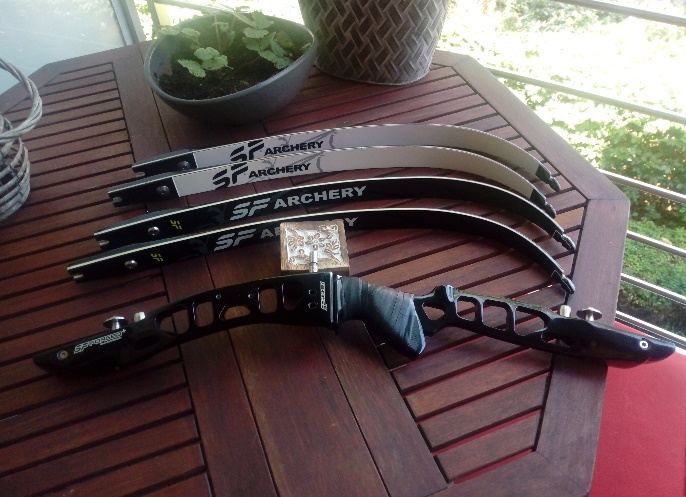  Latten 34# / 68Inch - SF ULTIMATE PRO Carbon & Kevlar Hybrid Foam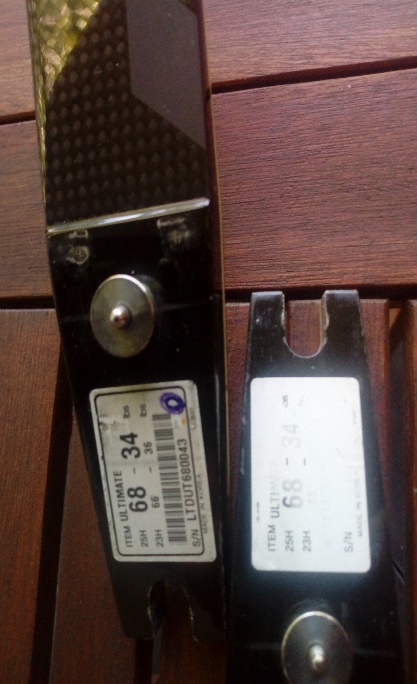  Latten 38# / 68Inch - SF ELITE C ARBON/Hight Foam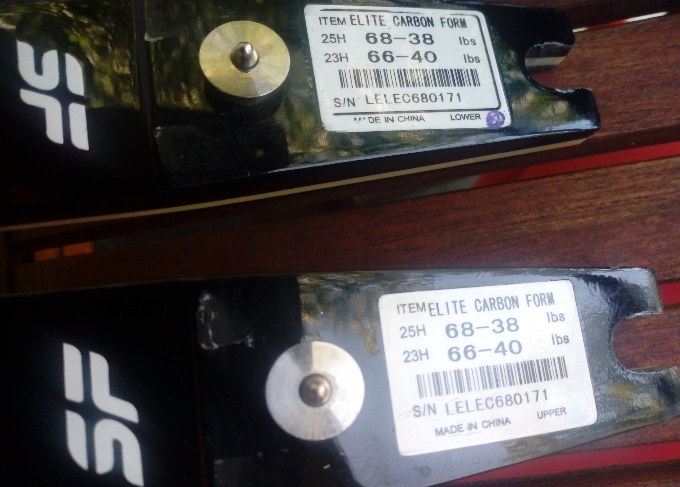 Wordt verkocht wegens aanschaf nieuw materiaal.Contact: 0477 / 540 237